ΘΕΜΑ: «Κύρωση τελικών ενιαίων αξιολογικών πινάκων υποψηφίων Συντονιστών Εκπαιδευτικού Έργου του Περιφερειακού Κέντρου Εκπαιδευτικού Σχεδιασμού (ΠΕ.Κ.Ε.Σ.) της Περιφερειακής Διεύθυνσης Εκπαίδευσης Ηπείρου»Ο Υπουργός Παιδείας, ΕΡΕΥΝΑΣ και ΘρησκευμάτωνΈχοντας υπόψη:1. 	Τις διατάξεις:α) 	των άρθρων 4 και 5, καθώς και των παρ. 1, 2 και 4 του άρθρου 21 και των παρ. 5, 6 και 8 του άρθρου 28 του ν. 4547/2018 «Αναδιοργάνωση των δομών υποστήριξης της πρωτοβάθμιας και δευτεροβάθμιας εκπαίδευσης και άλλες διατάξεις» (Α΄102).β) 	του π.δ. 125/2016  «Διορισμός Υπουργών, Αναπληρωτών Υπουργών και Υφυπουργών» (Α΄ 210).γ) 	της αριθμ. Φ.351.1/3/100766/Ε3/19-6-2018 απόφασης του Υπουργού Παιδείας, Έρευνας και Θρησκευμάτων «Κατανομή των θέσεων Συντονιστών Εκπαιδευτικού Έργου στα Περιφερειακά Κέντρα Εκπαιδευτικού Σχεδιασμού (Π.Ε.Κ.Ε.Σ.) κατά κλάδο και ανάθεση επιστημονικής ευθύνης» (Β΄ 2316).δ) 	των άρθρων 10 και 11 της αριθμ. Φ.351.1/5/102172/Ε3/20-6-2018 απόφασης του Υπουργού Παιδείας, Έρευνας και Θρησκευμάτων «Ρύθμιση θεμάτων σχετικών με τη διαδικασία επιλογής και τοποθέτησης των Συντονιστών Εκπαιδευτικού Έργου» (Β΄ 2367).2.	Τις αριθμ. 24, 25, 26 & 27/30-8-2018 Πράξεις του Περιφερειακού Συμβουλίου Επιλογής Συντονιστών Εκπαιδευτικού Έργου και Προϊσταμένων ΚΕ.Σ.Υ. της Περιφερειακής Διεύθυνσης Εκπαίδευσης Ηπείρου.3. 	Το γεγονός ότι από τις διατάξεις αυτής της απόφασης δεν προκαλείται δαπάνη σε βάρος του κρατικού προϋπολογισμού σύμφωνα με την αριθμ. πρωτ. Φ.1/Γ/374/155334/Β1/19-9-2018 εισήγηση της Γενικής Διεύθυνσης Οικονομικών Υπηρεσιών του ΥΠ.Π.Ε.Θ. αποφασίζουμεΚυρώνουμε τους ακόλουθους, ανά κλάδο, τελικούς ενιαίους αξιολογικούς πίνακες υποψηφίων Συντονιστών Εκπαιδευτικού Έργου για τη στελέχωση του ΠΕ.Κ.Ε.Σ. της Περιφερειακής Διεύθυνσης Εκπαίδευσης Ηπείρου, ως εξής:Η απόφαση αυτή να αναρτηθεί στην ιστοσελίδα του Υπουργείου Παιδείας, Έρευνας & Θρησκευμάτων.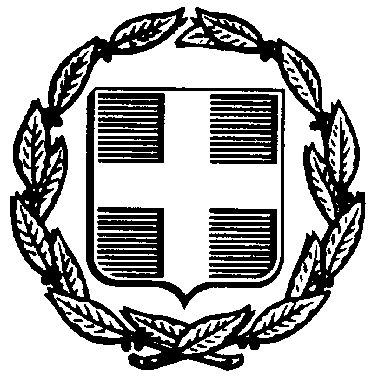 ΕΛΛΗΝΙΚΗ ΔΗΜΟΚΡΑΤΙΑΥΠΟΥΡΓΕΙΟ ΠΑΙΔΕΙΑΣ, ΕΡΕΥΝΑΣ KAI ΘΡΗΣΚΕΥΜΑΤΩΝ-----ΓΕΝΙΚΗ  ΔΙΕΥΘΥΝΣΗ ΕΚΠΑΙΔΕΥΤΙΚΟΥ ΠΡΟΣΩΠΙΚΟΥ Α/ΘΜΙΑΣ  &  Β/ΘΜΙΑΣ  ΕΚΠΑΙΔΕΥΣΗΣΔΙΕΥΘΥΝΣΗ ΥΠΗΡΕΣΙΑΚΗΣ ΚΑΤΑΣΤΑΣΗΣ ΚΑΙ ΕΞΕΛΙΞΗΣ ΕΚΠΑΙΔΕΥΤΙΚΟΥ ΠΡΟΣΩΠΙΚΟΥ Π.Ε & Δ.Ε.ΤΜΗΜΑ Δ΄ ΣΤΕΛΕΧΩΝ Π.Ε. & Δ.Ε.----------	Βαθμός Ασφαλείας:	Να διατηρηθεί μέχρι:	Μαρούσι,  20 Σεπτεμβρίου 2018	Αρ. Πρωτ.  :Βαθμός Προτερ :	 Φ.351.1 / 31 / 156461 / Ε3	Βαθμός Ασφαλείας:	Να διατηρηθεί μέχρι:	Μαρούσι,  20 Σεπτεμβρίου 2018	Αρ. Πρωτ.  :Βαθμός Προτερ :	 Φ.351.1 / 31 / 156461 / Ε3Διεύθυνση: 	Α. Παπανδρέου 37, 15180, ΜΑΡΟΥΣΙΙστοσελίδα: 	http://www.minedu.gov.grE-mail: 	dppe@minedu.gov.gr Τηλ:  	210-3442952, 210-3442895ΑΠΟΦΑΣΗΑΠΟΦΑΣΗΤΕΛΙΚΟΙ ΑΞΙΟΛΟΓΙΚΟΙ ΠΙΝΑΚΕΣ ΥΠΟΨΗΦΙΩΝ
ΣΥΝΤΟΝΙΣΤΩΝ ΕΚΠΑΙΔΕΥΤΙΚΟΥ ΕΡΓΟΥΤΕΛΙΚΟΙ ΑΞΙΟΛΟΓΙΚΟΙ ΠΙΝΑΚΕΣ ΥΠΟΨΗΦΙΩΝ
ΣΥΝΤΟΝΙΣΤΩΝ ΕΚΠΑΙΔΕΥΤΙΚΟΥ ΕΡΓΟΥΤΕΛΙΚΟΙ ΑΞΙΟΛΟΓΙΚΟΙ ΠΙΝΑΚΕΣ ΥΠΟΨΗΦΙΩΝ
ΣΥΝΤΟΝΙΣΤΩΝ ΕΚΠΑΙΔΕΥΤΙΚΟΥ ΕΡΓΟΥΤΕΛΙΚΟΙ ΑΞΙΟΛΟΓΙΚΟΙ ΠΙΝΑΚΕΣ ΥΠΟΨΗΦΙΩΝ
ΣΥΝΤΟΝΙΣΤΩΝ ΕΚΠΑΙΔΕΥΤΙΚΟΥ ΕΡΓΟΥΤΕΛΙΚΟΙ ΑΞΙΟΛΟΓΙΚΟΙ ΠΙΝΑΚΕΣ ΥΠΟΨΗΦΙΩΝ
ΣΥΝΤΟΝΙΣΤΩΝ ΕΚΠΑΙΔΕΥΤΙΚΟΥ ΕΡΓΟΥΤΕΛΙΚΟΙ ΑΞΙΟΛΟΓΙΚΟΙ ΠΙΝΑΚΕΣ ΥΠΟΨΗΦΙΩΝ
ΣΥΝΤΟΝΙΣΤΩΝ ΕΚΠΑΙΔΕΥΤΙΚΟΥ ΕΡΓΟΥΤΕΛΙΚΟΙ ΑΞΙΟΛΟΓΙΚΟΙ ΠΙΝΑΚΕΣ ΥΠΟΨΗΦΙΩΝ
ΣΥΝΤΟΝΙΣΤΩΝ ΕΚΠΑΙΔΕΥΤΙΚΟΥ ΕΡΓΟΥΑ/ΑΑ/ΑΑΜΕΠΩΝΥΜΟΟΝΟΜΑΚΛΑΔΟΣΣΥΝΟΛΟ 
ΑΞΙΟΛΟΓΙΚΩΝ
ΜΟΝΑΔΩΝ1.ΚΛΑΔΟΣ: ΚΛΑΔΟΣ: ΠΕ60 - ΝΗΠΙΑΓΩΓΩΝΠΕ60 - ΝΗΠΙΑΓΩΓΩΝΠΕ60 - ΝΗΠΙΑΓΩΓΩΝ1450808ΓΚΑΝΙΑΤΣΑΔΗΜΗΤΡΑΠΕ6039,012556549ΠΑΠΑΓΕΩΡΓΙΟΥ ΑΙΚΑΤΕΡΙΝΗΠΕ6037,203586873ΝΤΑΜΑΝΗΑΙΚΑΤΕΡΙΝΗΠΕ6034,854615397ΝΑΚΗΣΓΕΩΡΓΙΟΣΠΕ6021,952.ΚΛΑΔΟΣ: ΚΛΑΔΟΣ: ΠΕ70 - ΔΑΣΚΑΛΩΝΠΕ70 - ΔΑΣΚΑΛΩΝΠΕ70 - ΔΑΣΚΑΛΩΝ1555330ΣΑΚΕΛΛΑΡΟΠΟΥΛΟΥΕΥΔΟΞΙΑΠΕ7042,502584079ΒΑΣΙΛΕΙΟΥΚΛΕΟΠΑΤΡΑΠΕ7037,733566132ΓΙΑΝΝΑΚΟΥΜΑΡΙΑΠΕ7037,314594801ΝΤΟΚΑΑΓΛΑΪΑΠΕ7036,715567522ΣΙΟΥΛΑΣΓΕΩΡΓΙΟΣΠΕ7034,006594876ΚΩΣΤΑΝΑΣΙΟΣΛΑΖΑΡΟΣΠΕ7033,797565827ΚΑΛΛΙΑΕΥΣΤΑΘΙΑΠΕ7033,448595217ΜΠΙΜΠΑ ΜΑΡΙΑΠΕ7029,989575567ΣΟΥΤΟΠΟΥΛΟΣΝΙΚΟΛΑΟΣΠΕ7029,963.ΚΛΑΔΟΣ: ΚΛΑΔΟΣ: ΠΕ01 - ΘΕΟΛΟΓΩΝΠΕ01 - ΘΕΟΛΟΓΩΝΠΕ01 - ΘΕΟΛΟΓΩΝ1155511ΒΟΛΑΚΗΣΠΑΝΑΓΙΩΤΗΣΠΕ0135,894.ΚΛΑΔΟΣ: ΚΛΑΔΟΣ: ΠΕ02 - ΦΙΛΟΛΟΓΩΝΠΕ02 - ΦΙΛΟΛΟΓΩΝΠΕ02 - ΦΙΛΟΛΟΓΩΝ1149764ΡΟΥΜΚΟΥΕΛΕΝΗΠΕ0239,242162392ΠΑΠΑΕΥΣΤΑΘΙΟΥΜΑΡΙΑΠΕ0238,813156460ΧΑΜΠΗΛΟΜΑΤΗΠΑΡΑΣΚΕΥΗΠΕ0238,554179540ΜΠΟΥΚΟΥΒΑΛΑΑΝΝΑΠΕ0234,415179700ΡΟΓΚΟΤΗΕΛΕΝΗΠΕ0232,196186408ΔΟΥΛΗΣΝΙΚΟΛΑΟΣΠΕ0229,367206765ΠΑΠΑΔΟΠΟΥΛΟΣΓΕΩΡΓΙΟΣΠΕ0222,435.ΚΛΑΔΟΣ: ΚΛΑΔΟΣ: ΠΕ03 - ΜΑΘΗΜΑΤΙΚΩΝΠΕ03 - ΜΑΘΗΜΑΤΙΚΩΝΠΕ03 - ΜΑΘΗΜΑΤΙΚΩΝ1166092ΧΑΤΣΙΔΟΥΑΦΡΟΔΙΤΗΠΕ0331,746.ΚΛΑΔΟΣ: ΚΛΑΔΟΣ: ΠΕ04 - ΦΥΣΙΚΩΝ ΕΠΙΣΤΗΜΩΝΠΕ04 - ΦΥΣΙΚΩΝ ΕΠΙΣΤΗΜΩΝΠΕ04 - ΦΥΣΙΚΩΝ ΕΠΙΣΤΗΜΩΝ1138348ΔΗΜΟΣΑΝΔΡΕΑΣΠΕ04.0139,942160088ΓΕΩΡΓΟΠΟΥΛΟΣΚΩΝΣΤΑΝΤΙΝΟΣΠΕ04.0139,843213177ΚΟΡΑΚΑΣΔΗΜΗΤΡΙΟΣΠΕ04.0225,937.ΚΛΑΔΟΣ: ΚΛΑΔΟΣ: ΠΕ05 - ΓΑΛΛΙΚΗΣ ΓΛΩΣΣΑΣΠΕ05 - ΓΑΛΛΙΚΗΣ ΓΛΩΣΣΑΣΠΕ05 - ΓΑΛΛΙΚΗΣ ΓΛΩΣΣΑΣ1167268ΝΑΤΣΗΧΑΪΔΩ ΠΕ0532,568.ΚΛΑΔΟΣ: ΚΛΑΔΟΣ: ΠΕ06 - ΑΓΓΛΙΚΗΣ ΓΛΩΣΣΑΣΠΕ06 - ΑΓΓΛΙΚΗΣ ΓΛΩΣΣΑΣΠΕ06 - ΑΓΓΛΙΚΗΣ ΓΛΩΣΣΑΣ1592490ΚΕΡΑΜΙΔΑΑΡΕΤΗΠΕ0631,602609792ΒΟΤΗΘΕΟΔΩΡΑΠΕ0623,009.ΚΛΑΔΟΣ: ΚΛΑΔΟΣ: ΠΕ11 - ΦΥΣΙΚΗΣ ΑΓΩΓΗΣΠΕ11 - ΦΥΣΙΚΗΣ ΑΓΩΓΗΣΠΕ11 - ΦΥΣΙΚΗΣ ΑΓΩΓΗΣ1208189ΜΠΙΣΚΑΝΑΚΗΦΑΝΗΠΕ1135,992182307ΚΕΧΑΓΙΑΒΑΣΙΛΙΚΗΠΕ1132,963609288ΘΕΟΔΩΡΟΥΑΛΕΞΑΝΔΡΟΣΠΕ1124,974204083ΝΤΑΝΗΣΣΠΥΡΙΔΩΝΠΕ1122,4610.ΚΛΑΔΟΣ: ΚΛΑΔΟΣ: ΠΕ80 - ΟΙΚΟΝΟΜΙΑΣΠΕ80 - ΟΙΚΟΝΟΜΙΑΣΠΕ80 - ΟΙΚΟΝΟΜΙΑΣ1168569ΓΕΩΡΓΟΠΟΥΛΟΣΙΩΑΝΝΗΣΠΕ8035,7511.ΚΛΑΔΟΣ: ΚΛΑΔΟΣ: ΠΕ83 - ΗΛΕΚΤΡΟΛΟΓΩΝΠΕ83 - ΗΛΕΚΤΡΟΛΟΓΩΝΠΕ83 - ΗΛΕΚΤΡΟΛΟΓΩΝ1164940ΠΑΔΙΩΤΗΣΙΩΑΝΝΗΣΠΕ8331,882204707ΑΥΔΙΚΟΣΗΛΙΑΣΠΕ8324,8612.ΚΛΑΔΟΣ: ΚΛΑΔΟΣ: ΠΕ86 - ΠΛΗΡΟΦΟΡΙΚΗΣΠΕ86 - ΠΛΗΡΟΦΟΡΙΚΗΣΠΕ86 - ΠΛΗΡΟΦΟΡΙΚΗΣ1167063ΜΠΕΛΛΟΥΙΩΑΝΝΑΠΕ8635,882172688ΜΠΑΣΟΥΝΑΣΑΘΑΝΑΣΙΟΣΠΕ8632,603200395ΚΩΝΣΤΑΝΤΙΝΟΥΝΙΚΟΛΑΟΣΠΕ8630,974205313ΚΥΡΙΑΖΗΣΙΩΑΝΝΗΣΠΕ8626,675172554ΜΠΙΤΣΗΣΧΡΗΣΤΟΣΠΕ8621,0013.ΚΛΑΔΟΣ: ΚΛΑΔΟΣ: ΕΚΠΑΙΔΕΥΣΗΣ ΓΙΑ ΤΗΝ ΑΕΙΦΟΡΙΑΕΚΠΑΙΔΕΥΣΗΣ ΓΙΑ ΤΗΝ ΑΕΙΦΟΡΙΑΕΚΠΑΙΔΕΥΣΗΣ ΓΙΑ ΤΗΝ ΑΕΙΦΟΡΙΑ1579825ΛΩΛΗΣΘΩΜΑΣΠΕ7039,502160402ΣΟΥΛΗΑΛΕΞΑΝΔΡΑΠΕ04.0538,193579421ΝΑΣΤΟΥΜΑΡΙΑΝΘΗΠΕ7036,424597867ΒΕΡΓΟΣΚΩΝΣΤΑΝΤΙΝΟΣΠΕ7028,675192949ΖΕΡΒΑΜΕΡΟΠΗΠΕ0227,386214936ΝΑΚΟΥΕΥΦΡΟΣΥΝΗΠΕ8124,327593823ΠΑΝΟΥΓΕΩΡΓΙΑΠΕ7024,0214.ΚΛΑΔΟΣ: ΚΛΑΔΟΣ: ΕΙΔΙΚΗΣ ΑΓΩΓΗΣ & ΕΝΤΑΞΙΑΚΗΣ ΕΚΠΑΙΔΕΥΣΗΣΕΙΔΙΚΗΣ ΑΓΩΓΗΣ & ΕΝΤΑΞΙΑΚΗΣ ΕΚΠΑΙΔΕΥΣΗΣΕΙΔΙΚΗΣ ΑΓΩΓΗΣ & ΕΝΤΑΞΙΑΚΗΣ ΕΚΠΑΙΔΕΥΣΗΣ1606209ΧΡΙΣΤΟΦΟΡΙΔΟΥΚΑΛΥΨΩΠΕ6028,562591905ΚΑΤΣΑΡΟΥΒΑΣΙΛΙΚΗΠΕ6026,813217491ΚΑΛΤΣΟΥΝΗΠΑΡΑΣΚΕΥΗΠΕ0225,59Ο ΥΠΟΥΡΓΟΣ     ΚΩΝΣΤΑΝΤΙΝΟΣ ΓΑΒΡΟΓΛΟΥ